Docentenmateriaal 3http://www.geologievannederland.nl/tijd/nederland-op-de-wereldbolVul een zoekterm inOnderkant formulierNederland op de wereldbolMet een klik op de afbeelding start je de animatie. Klik op de pijltoetsen om tussen de tijdvakken te wisselen. Schuif de pijl langs de tijdbalk voor complete zelfbediening. 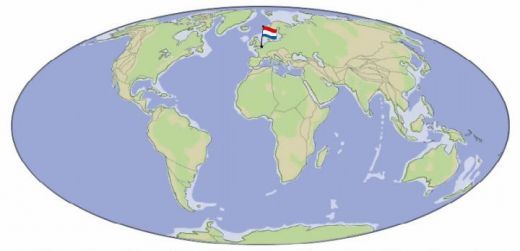 